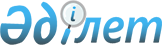 Об утверждении натуральных норм государственных учреждений в сфере государственного контроля за использованием и охраной земельПриказ Министра сельского хозяйства Республики Казахстан от 28 сентября 2022 года № 302.
      В соответствии с пунктом 2 статьи 69 Бюджетного кодекса Республики Казахстан ПРИКАЗЫВАЮ:
      1. Утвердить прилагаемые натуральные нормы государственных учреждений в сфере государственного контроля за использованием и охраной земель.
      2. Комитету по управлению земельными ресурсами Министерства сельского хозяйства Республики Казахстан в установленном законодательством порядке обеспечить:
      1) направление электронной копии настоящего приказа в Республиканское государственное предприятие на праве хозяйственного ведения "Институт законодательства и правовой информации Республики Казахстан" Министерства юстиции Республики Казахстан для включения в Эталонный контрольный банк нормативных правовых актов Республики Казахстан;
      2) размещение настоящего приказа на интернет-ресурсе Министерства сельского хозяйства Республики Казахстан.
      3. Контроль за исполнением настоящего приказа возложить на курирующего вице-министра сельского хозяйства Республики Казахстан.
      4. Настоящий приказ вводится в действие со дня его первого официального опубликования.
      "СОГЛАСОВАН"Министерство финансовРеспублики Казахстан Натуральные нормы государственных учреждений в сфере государственного контроля за использованием и охраной земель
      Сноска. Натуральные нормы - в редакции приказа Министра сельского хозяйства РК от 20.09.2023 № 335 (вводится в действие со дня его первого официального опубликования).
					© 2012. РГП на ПХВ «Институт законодательства и правовой информации Республики Казахстан» Министерства юстиции Республики Казахстан
				
      Министр сельского хозяйстваРеспублики Казахстан 

Е. Карашукеев
Утверждены приказом
Министра
сельского хозяйства
Республики Казахстан
от 28 сентября 2022 года № 302
№
Наименование натуральной нормы
Единица измерения
Норма в количественном выражении
Срок эксплуатации, лет
Область применения
Область распространения
1
2
3
4
5
6
7
Глава 1. Натуральные нормы специальных транспортных средств
Глава 1. Натуральные нормы специальных транспортных средств
Глава 1. Натуральные нормы специальных транспортных средств
Глава 1. Натуральные нормы специальных транспортных средств
Глава 1. Натуральные нормы специальных транспортных средств
Глава 1. Натуральные нормы специальных транспортных средств
Глава 1. Натуральные нормы специальных транспортных средств
1
Легковой автомобиль
штука
1
7
Для проведения государственного контроля за использованием и охраной земель
Комитет по управлению земельными ресурсами Министерства сельского хозяйства Республики Казахстан
2
Легковой автомобиль
штука
56
Для проведения государственного контроля за использованием и охраной земель
Территориальные подразделения Комитета по управлению земельными ресурсами Министерства сельского хозяйства Республики Казахстан, в том числе:
3
Легковой автомобиль
штука
6
7
Для проведения государственного контроля за использованием и охраной земель
Акмолинская область
4
Легковой автомобиль
штука
4
7
Для проведения государственного контроля за использованием и охраной земель
Актюбинская область
5
Легковой автомобиль
штука
3
7
Для проведения государственного контроля за использованием и охраной земель
Алматинская область
6
Легковой автомобиль
штука
2
7
Для проведения государственного контроля за использованием и охраной земель
Атырауская область
7
Легковой автомобиль
штука
3
7
Для проведения государственного контроля за использованием и охраной земель
Восточно-Казахстанская область
8
Легковой автомобиль
штука
3
7
Для проведения государственного контроля за использованием и охраной земель
Жамбылская область
9
Легковой автомобиль
штука
4
7
Для проведения государственного контроля за использованием и охраной земель
Западно-Казахстанская область
10
Легковой автомобиль
штука
2
7
Для проведения государственного контроля за использованием и охраной земель
Карагандинская область
11
Легковой автомобиль
штука
2
7
Для проведения государственного контроля за использованием и охраной земель
Кызылординская область
12
Легковой автомобиль
штука
5
7
Для проведения государственного контроля за использованием и охраной земель
Костанайская область
13
Легковой автомобиль
штука
2
7
Для проведения государственного контроля за использованием и охраной земель
Мангистауская область
14
Легковой автомобиль
штука
3
7
Для проведения государственного контроля за использованием и охраной земель
Павлодарская область
15
Легковой автомобиль
штука
4
7
Для проведения государственного контроля за использованием и охраной земель
Северо-Казахстанская область
16
Легковой автомобиль
штука
4
7
Для проведения государственного контроля за использованием и охраной земель
Туркестанская область
17
Легковой автомобиль
штука
1
7
Для проведения государственного контроля за использованием и охраной земель
город Астана
18
штука
1
7
город Алматы
19
штука
1
7
город Шымкент
20
штука
2
7
область Абай
21
штука
3
7
область Жетісу
22
штука
1
7
область Ұлытау
Глава 2. Натуральные нормы специального оборудования
Глава 2. Натуральные нормы специального оборудования
Глава 2. Натуральные нормы специального оборудования
Глава 2. Натуральные нормы специального оборудования
Глава 2. Натуральные нормы специального оборудования
Глава 2. Натуральные нормы специального оборудования
Глава 2. Натуральные нормы специального оборудования
20
GPS навигатор
штука
1
4
На каждое транспортное средство
Территориальные подразделения Комитета по управлению земельными ресурсами Министерства сельского хозяйства Республики Казахстан
21
Гражданский беспилотный летательный аппарат (мультикоптер) с планшетом
штука
1
4
На каждое транспортное средство
Территориальные подразделения Комитета по управлению земельными ресурсами Министерства сельского хозяйства Республики Казахстан
22
Планшет со стилусом
штука
1
4
На каждого государственного инспектора по использованию и охране земель
Территориальные подразделения Комитета по управлению земельными ресурсами Министерства сельского хозяйства Республики Казахстан
23
Видеорегистратор нагрудный
штука
1
4
На каждого государственного инспектора по использованию и охране земель
Территориальные подразделения Комитета по управлению земельными ресурсами Министерства сельского хозяйства Республики Казахстан
24
Рулетка измерительная (50 метров)
штука
1
4
На каждого государственного инспектора по использованию и охране земель
Территориальные подразделения Комитета по управлению земельными ресурсами Министерства сельского хозяйства Республики Казахстан
25
Рулетка измерительная
(100 метров)
штука
1
4
На каждого государственного инспектора по использованию и охране земель
Территориальные подразделения Комитета по управлению земельными ресурсами Министерства сельского хозяйства Республики Казахстан
26
Камера видеонаблюдения
штука
1
4
На каждый рабочий кабинет
Территориальные подразделения Комитета по управлению земельными ресурсами Министерства сельского хозяйства Республики Казахстан
27
Многофункциональное устройство
штука
1
4
На каждого государственного инспектора по использованию и охране земель
Территориальные подразделения Комитета по управлению земельными ресурсами Министерства сельского хозяйства Республики Казахстан
28
Компьютер-моноблок
штука
1
4
На каждого государственного инспектора по использованию и охране земель
Территориальные подразделения Комитета по управлению земельными ресурсами Министерства сельского хозяйства Республики Казахстан